D 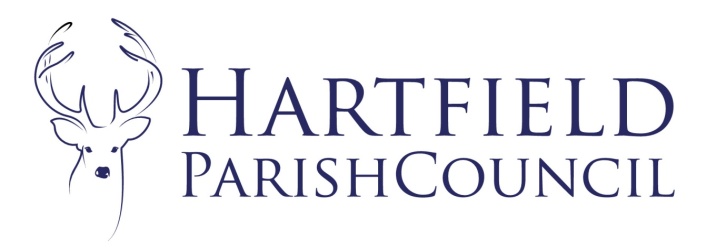  2017 Hartfield Parish Council Planning Committee meeting minutes 4th July 2022 9:30am at Goods Yard House. Present: Cllrs Gunn, Eastwood, Shaw and NormanApologies: Cllrs Beare and Reed. To accept Apologies for AbsenceCllrs Beare and Reed. To hear members’ declarations of disclosable and pecuniary interests in matters to be discussed.The Chair reminded Cllrs to declare when necessary. 
To approve previous minutes as attached.
Unanimously approved as a true record. 
Matters arising. None. Correspondence. None. To consider planning applications.Application No. WD/2021/2703/LB and WD/2022/1160/FLocation: LONG BARN AND SMALL BARN, CHARTNERS FARMHOUSE, BUTCHERFIELD LANE, HARTFIELD, TN7 4JU Description: LONG BARN - REPAIRS TO BUILDING INCLUDING REMOVAL OF MODERN CONCRETE BLOCK INFILL FROM THE HISTORIC OAK FRAME AND REPAIR OF THE OAK FRAME TO A LEVEL THAT WILL ALLOW THE SUPPORTING SCAFFOLD FRAMEWORK TO BE REMOVED. REINSTATEMENT OF THIRD OF ROOF THAT NEEDS TO BE REMOVED FOR SAFETY REASONS. INSTALLATION OF TIMBER CLADDING TO ALL ELEVATIONS. SMALL BARN - REPAIRS TO BUILDING INCLUDING REMOVAL OF MODERN CONCRETE BLOCK INFILL FROM THE HISTORIC OAK FRAME AND REPAIR OF THE OAK FRAME ON TWO WALLS THAT WILL ALLOW THE SUPPORTING SCAFFOLD TO BE REMOVED. INSTALLATION OF LIME RENDER PANELS AND CAST IRON RAINWATER GOODS. REPLACEMENT GARAGE DOORS AND SHUTTERS.The Parish Council supports the application and are pleased to see the restoration of these historical buildings. Application No. WD/2022/1069/FLocation: 2 FAULKNERS FARM COTTAGES, EDENBRIDGE ROAD, HARTFIELD, TN7 4JL Description: DEMOLITION OF CONSERVATORY TO THE SIDE AND SINGLE STOREY REAR/SIDE EXTENSION WITH OPEN PORCH TO THE SIDEThe Parish Council supports the application subject to any neighbour’s representations. Application No. WD/2022/0967/F Location: ST IVES FARM BARN, BUTCHERFIELD LANE, HARTFIELD, TN7 4JX Description: DEMOLITION OF PART OF BARN. CONVERSION AND CHANGE OF USE OF REMAINING BARN TO RESIDENTIAL USE. DEMOLITION OF OUTBUILDING AND CONSTRUCTION OF REPLACEMENT STORE AND CAR PORT.The Parish Council supports the application subject to any neighbour’s representations. Application No. WD/2022/0356/F Location: MICKLETHWAITE COTTAGE, SANDY LANE, COLEMANS HATCH, HARTFIELD, TN7 4ER Description: EXTENSIONS TO THE EXISTING PROPERTY, PARTIAL REPLACEMENT OF THE EXISTING ROOF AND RECLADDING OF THE PROPERTY, AND A NUMBER OF INTERNAL ALTERATIONS.The Parish Council supports the application subject to any neighbour’s representations. To consider newly submitted applications since the agenda was published.Application No. WD/2022/1167/F Location: THE GROVE, PARROCK LANE, HARTFIELD,TN7 4AS Description: EXTENSION TO THE FRONT OF THE PROPERTY; INFILL EXTENSION AND CONSERVATORY TO THE REAR; NEW DOUBLE GATE AND 1.8M HIGH FENCING INSTALLED TO THE NORTHERN BOUNDARY; 30 NO. PV CELLS INSTALLED TO THE GARAGE AND MAIN HOUSE ROOF.The Parish Council supports the application subject to any neighbour’s representations. Application No. WD/2022/1192/F Location: JACK HUMPHREYS FARM, CHUCK HATCH LANE, HARTFIELD, TN7 4EL Description: PROPOSED EXTENSIONS TO EXISTING HOUSE AND DEMOLITION OF STORE BUILDING LINKING HOUSE TO GARAGE. INCLUDING ASSOCIATED LANDSCAPE WORKSThe Parish Council supports the application subject to any neighbour’s representations. Application No. WD/2022/1331/F Location: HOOKS VIEW, JIB JACKS HILL, HARTFIELD, TN7 4DQ Description: SIDE EXTENSION TO GROUND AND FIRST FLOOR. REAR EXTENSION TO THE GROUND FLOOR. NEW PORCH TO ENTRANCE OF THE PROPERTY.The Parish Council supports the application subject to any neighbour’s representations. Wealden District Council decisionsApplication No. WD/2022/0738/F CONVERSION OF AN EXISTING GARAGE TO AN ANNEX WITH A SMALL REAR AND SIDE EXTENSION AND RELOCATION OF AN OIL TANK HEATHERDENE, COTCHFORD HILL, CHUCK HATCH, HARTFIELD,TN7 4EX – APPROVED Application No. WD/2021/3115/F PROPOSED SWIMMING POOL IN THE GARDEN OF COOPERS WOOD COOPERS WOOD, HOLTYE ROAD, COWDEN, EDENBRIDGE, TN8 7EG – APPROVED Application No. WD/2021/2935/FA VARIATION OF CONDITION 12 OF PLANNING APPLICATION WD/2018/2583/FA (MINOR MATERIAL AMENDMENT TO WD/2017/2897/F (2 STOREY SIDE EXTENSION. ADAPTATION TO STAND ALONE GARAGE ROOF. NEW GARAGE/OFFICE BUILDING AND NEW MACHINERY STORE. NEW TENNIS COURT AND EXTERNAL SWIMMING POOL AND POOL HOUSE) TO ALLOW ALTERATIONS TO POOL HOUSE AND GARAGE. PARROCK PLACE, PARROCK LANE, COLEMANS HATCH, HARTFIELD, TN7 4HS – APPROVED Date of next meeting.1st August 2022 9:30pmThe Committee agreed that planning meetings could be moved to 6:30pm to the same day as the parish meeting going forward from September. The Clerk would advise the Council of the change of schedule. The Committee had a brief update on WDC ongoing applications. Meeting closed at 10:20am. 